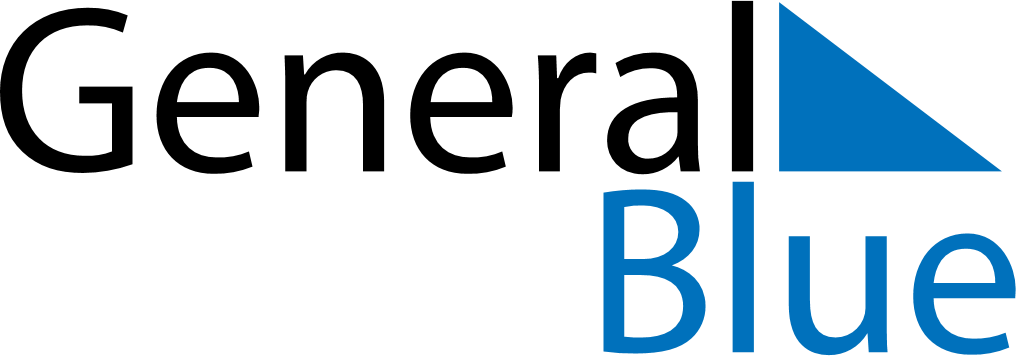 May 2024May 2024May 2024May 2024May 2024May 2024Greenock, Scotland, United KingdomGreenock, Scotland, United KingdomGreenock, Scotland, United KingdomGreenock, Scotland, United KingdomGreenock, Scotland, United KingdomGreenock, Scotland, United KingdomSunday Monday Tuesday Wednesday Thursday Friday Saturday 1 2 3 4 Sunrise: 5:34 AM Sunset: 8:57 PM Daylight: 15 hours and 22 minutes. Sunrise: 5:32 AM Sunset: 8:59 PM Daylight: 15 hours and 26 minutes. Sunrise: 5:30 AM Sunset: 9:01 PM Daylight: 15 hours and 31 minutes. Sunrise: 5:28 AM Sunset: 9:03 PM Daylight: 15 hours and 35 minutes. 5 6 7 8 9 10 11 Sunrise: 5:26 AM Sunset: 9:05 PM Daylight: 15 hours and 39 minutes. Sunrise: 5:23 AM Sunset: 9:07 PM Daylight: 15 hours and 43 minutes. Sunrise: 5:21 AM Sunset: 9:09 PM Daylight: 15 hours and 47 minutes. Sunrise: 5:19 AM Sunset: 9:11 PM Daylight: 15 hours and 51 minutes. Sunrise: 5:17 AM Sunset: 9:13 PM Daylight: 15 hours and 55 minutes. Sunrise: 5:15 AM Sunset: 9:15 PM Daylight: 15 hours and 59 minutes. Sunrise: 5:13 AM Sunset: 9:17 PM Daylight: 16 hours and 3 minutes. 12 13 14 15 16 17 18 Sunrise: 5:11 AM Sunset: 9:19 PM Daylight: 16 hours and 7 minutes. Sunrise: 5:09 AM Sunset: 9:21 PM Daylight: 16 hours and 11 minutes. Sunrise: 5:07 AM Sunset: 9:22 PM Daylight: 16 hours and 15 minutes. Sunrise: 5:06 AM Sunset: 9:24 PM Daylight: 16 hours and 18 minutes. Sunrise: 5:04 AM Sunset: 9:26 PM Daylight: 16 hours and 22 minutes. Sunrise: 5:02 AM Sunset: 9:28 PM Daylight: 16 hours and 26 minutes. Sunrise: 5:00 AM Sunset: 9:30 PM Daylight: 16 hours and 29 minutes. 19 20 21 22 23 24 25 Sunrise: 4:58 AM Sunset: 9:32 PM Daylight: 16 hours and 33 minutes. Sunrise: 4:57 AM Sunset: 9:33 PM Daylight: 16 hours and 36 minutes. Sunrise: 4:55 AM Sunset: 9:35 PM Daylight: 16 hours and 39 minutes. Sunrise: 4:54 AM Sunset: 9:37 PM Daylight: 16 hours and 43 minutes. Sunrise: 4:52 AM Sunset: 9:38 PM Daylight: 16 hours and 46 minutes. Sunrise: 4:51 AM Sunset: 9:40 PM Daylight: 16 hours and 49 minutes. Sunrise: 4:49 AM Sunset: 9:42 PM Daylight: 16 hours and 52 minutes. 26 27 28 29 30 31 Sunrise: 4:48 AM Sunset: 9:43 PM Daylight: 16 hours and 55 minutes. Sunrise: 4:46 AM Sunset: 9:45 PM Daylight: 16 hours and 58 minutes. Sunrise: 4:45 AM Sunset: 9:46 PM Daylight: 17 hours and 1 minute. Sunrise: 4:44 AM Sunset: 9:48 PM Daylight: 17 hours and 3 minutes. Sunrise: 4:43 AM Sunset: 9:49 PM Daylight: 17 hours and 6 minutes. Sunrise: 4:42 AM Sunset: 9:51 PM Daylight: 17 hours and 9 minutes. 